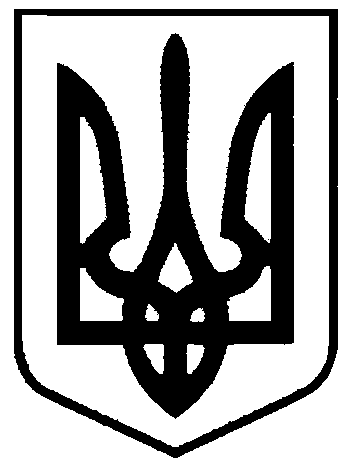 СВАТІВСЬКА МІСЬКА РАДАШОСТОГО СКЛИКАННЯТРИДЦЯТЬ ТРЕТЯ СЕСІЯРІШЕННЯвід  «30» червня   2015 р.    	                  м. Сватове                                   «Про забезпечення прав громадян на першочергове обслуговування об’єктами торгівлі, побуту та лікувальними закладами»	З метою забезпечення прав громадян похилого віку та ветеранів війни і праці, на виконання Закону України «Про статус ветеранів війни, гарантії  їх соціального захисту» та Закону України «Про основні засади соціального захисту ветеранів праці та інших громадян похилого віку в Україні», керуючись ст. 26 Закону України «Про місцеве самоврядування, Сватівська міська рада ВИРІШИЛА:Зобов’язати суб’єктів господарювання, незалежно від форми власності, які здійснюють  торгівельну діяльність чи надають послуги з обслуговування населення на території Сватівської міської ради, незалежно від сфери надання послуг,  забезпечити ветеранам війни та праці, інвалідам, громадянам похилого віку, учасникам ліквідації аварії на ЧАЕС, учасникам бойових дій в Афганістані:першочергове обслуговування  в  лікувально-профілактичних закладах, аптеках та першочергову госпіталізацію;першочергове обслуговування підприємствами, установами та організаціями    служби    побуту,    громадського     харчування, житлово-комунального господарства, міжміського транспорту .Інформацію про першочергове обслуговування ветеранів війни та праці, інвалідів, громадян похилого віку, учасників ліквідації аварії на ЧАЕС, учасників бойових дій в Афганістані розмістити на видному місці  установи, закладу, об’єкту торгівлі чи сфери послуг.  Внести зміни до Порядку провадження торгівельної діяльності та надання послуг на території Сватівської міської ради, затвердженого рішенням одинадцятої сесії Сватівської міської ради шостого скликання від 22.05.2012 року доповнити підпункт 7.1 пункту 7  частиною  5 та частиною 6 :«- забезпечити першочергове обслуговування ветеранів війни та праці, інвалідів, громадян похилого віку, учасників ліквідації аварії на ЧАЕС, учасників бойових дій в Афганістані;- розмістити на видному місці (біля каси)  інформацію про першочергове обслуговування ветеранів війни та праці, інвалідів, громадян похилого віку, учасників ліквідації аварії на ЧАЕС, учасників бойових дій в Афганістані;»в зв’язку з чим частини 5-14 вважати частинами 7-16Контроль за виконанням даного рішення покласти на комісію з питань бюджету, соціально-економічного розвитку, промисловості, підприємництва та регуляторної політики.Сватівський міський голова                                                                         Є.В. Рибалко